RADIOTEMPS D'INTERVENTION DANS LES JOURNAUX DU 01-06-2023 AU 30-06-2023 Les partis politiques et divers sont présentés par ordre alphabétique. Seuls les partis politiques et divers ayant bénéficié de temps de parole figurent dans ce tableau.
*Ces données mensuelles sont fournies à titre informatif. L'appréciation du respect du pluralisme, qui s'effectue chaîne par chaîne, est réalisée à l'issue de chaque trimestre civil.France Info France Culture France Inter Radio Classique BFM Business RMC RTL Europe 1 Sud Radio 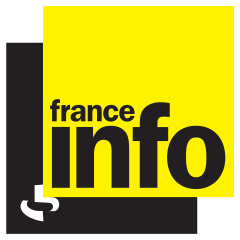 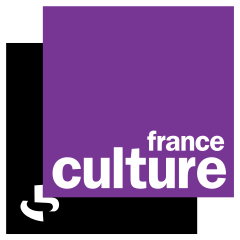 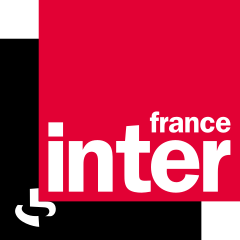 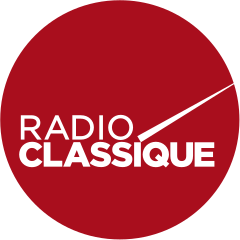 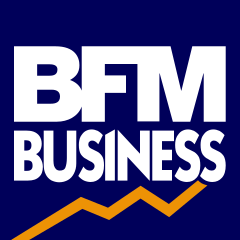 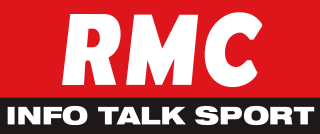 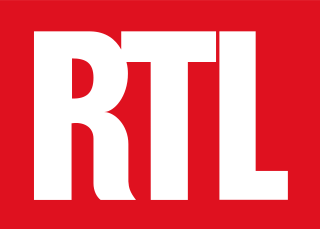 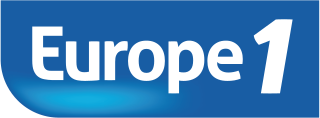 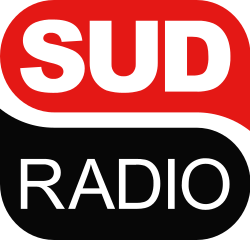 PRESIDENT DE LA REPUBLIQUE01:37:1500:05:1200:16:19-00:14:4800:15:1000:10:4100:20:2900:05:00dont Président de la République - propos qui relèvent du débat politique national01:18:4100:02:1600:15:55-00:14:4800:15:1000:07:1100:20:2900:05:00GOUVERNEMENT04:08:0200:12:5500:37:2000:00:3500:05:1800:23:2400:10:4300:29:2200:04:55TOTAL EXÉCUTIF05:26:4300:15:1100:53:1500:00:3500:20:0600:38:3400:17:5400:49:5100:09:55PART DE L'EXÉCUTIF*23,40%16,42%25,76%3,04%55,60%45,90%32,41%32,55%97,70%Divers00:27:03 00:00:21 00:05:17 00:01:52 - - - 00:00:52 - Divers Centre00:26:16 00:00:52 00:01:42 - - - - 00:00:35 - Divers Droite01:08:45 00:08:02 00:14:00 00:02:38 - 00:03:25 - 00:07:37 - Divers Gauche01:45:41 00:05:00 00:17:34 00:00:53 00:01:00 00:08:02 00:00:24 00:01:50 - Europe Ecologie-les Verts01:23:33 00:03:49 00:11:07 00:00:49 00:01:16 00:03:42 00:00:09 00:08:45 - Gauche républicaine et socialiste00:01:20 - 00:00:27 - - - - - - Génération Ecologie00:05:20 - - - - - - - - Génération.s00:17:23 00:00:15 00:01:34 - - - - - - Horizons01:03:31 00:08:41 00:05:14 00:01:29 00:01:46 00:00:14 - 00:15:40 - La Convention00:02:30 00:00:41 00:02:37 - - 00:00:12 - - - La France insoumise00:52:41 00:12:58 00:12:12 00:00:24 - 00:03:23 00:02:37 00:25:43 - Les Centristes00:14:17 00:00:59 00:01:08 - - - - - - Les Républicains02:32:47 00:05:06 00:13:07 00:01:41 00:01:06 00:04:36 00:00:38 00:03:54 - Mouvement démocrate00:14:55 00:00:38 00:01:33 00:00:37 00:02:00 00:00:26 - 00:02:38 - Parti communiste français00:37:44 00:01:53 00:03:21 00:01:02 00:01:00 00:00:15 00:00:18 00:00:18 - Parti progressiste martiniquais00:00:16 - - - - - - - - Parti radical00:04:06 - - 00:00:25 - 00:00:26 - - - Parti socialiste02:24:45 00:07:24 00:22:41 00:02:07 00:01:52 00:04:18 00:00:51 00:09:13 00:00:14 Place publique00:01:10 - 00:00:45 - - - - - - Rassemblement national00:38:01 00:04:27 00:06:38 00:00:37 00:03:23 00:03:50 00:06:17 00:05:49 - Renaissance02:22:08 00:13:55 00:17:44 00:02:21 - 00:04:42 00:16:56 00:04:39 - Sans étiquette00:11:12 - 00:04:15 - 00:00:46 00:03:46 - 00:07:37 - Union des démocrates et indépendants00:53:59 - 00:05:00 00:01:30 00:01:54 00:01:00 00:09:10 00:04:47 - Agir- 00:00:45 00:00:38 - - - - - - Femu a Corsica- 00:00:22 - - - - - - - Front de libération nationale kanak et socialiste- 00:00:20 - - - - - - - Reconquête- 00:00:49 00:00:15 - - - - 00:00:41 - Debout la France- - 00:04:13 - - 00:02:04 - 00:00:47 - Parti radical de gauche- - 00:00:28 - - - - - - Cap écologie- - - 00:00:12 - - - - - Lutte Ouvrière- - - - - 00:01:06 - - - Autre- - - - - - - 00:01:54 - TOTAL PARTIS POLITIQUES ET DIVERS17:49:2301:17:1702:33:3000:18:3700:16:0300:45:2700:37:2001:43:1900:00:14PART DES PARTIS POLITIQUES ET DIVERS*76,60%83,58%74,24%96,96%44,40%54,10%67,59%67,45%2,30%